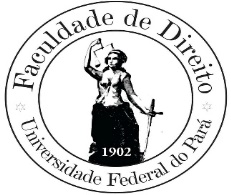             UNIVERSIDADE FEDERAL DO PARÁINSTITUTO DE CIÊNCIAS JURÍDICASFACULDADE DE DIREITO1.IDENTIFICAÇÃO DA ATIVIDADE CURRICULAR Curso: Direito	           Atividade Curricular/Disciplina: Teoria do Direito PenalCarga horária total: 60 h                  Período letivo: 2019 Professores/Turmas: 2.OBJETIVOS: Habilitar o aluno do segundo período do curso de Direito da UFPA a compreender os discursos jurídicos e criminológicos que forjam a estrutura do poder punitivo no Brasil, bem como apresentar de que forma se constitui o Direito Penal em um Estado Democrático de Direito, como se dá a sua relação com a Criminologia e a Política Criminal, quais os seus princípios instituidores e de que forma se pode conferir a melhor interpretação às normas jurídico-penais, tendo em vista o modelo constitucional vigente. 3.COMPETÊNCIAS/HABILIDADES (Res. CNE/CES Nº 9/2004, art. 4º):Interpretação e aplicação do Direito Penal, a partir do referencial da Constituição da República;Correta utilização e manejo das terminologias jurídicas referentes ã teoria do Direito Penal Utilização de raciocínio jurídico, de argumentação, de persuasão e de reflexão crítica;Domínio de tecnologias e métodos para permanente compreensão e aplicação do Direito Penal. 4. EMENTA: Discursos criminológicos - Direito Penal e Constituição – Direito Penal e Modernidade – Funções do Direito Penal – Direito Penal e Política criminal – Direito Penal e Hermenêutica – Introdução à teoria do crime 5. CONTEÚDO PROGRAMÁTICO6. RECURSOS DIDÁTICOS E MATERIAIS NECESSÁRIOS7. METODOLOGIAPara que sejam alcançados os objetivos enunciados propomos a execução das seguintes ações didáticas:8. PROCEDIMENTOS DE AVALIAÇÃOConforme Regimento Geral da UFPA , arts. 178 a 180, são atribuíveis os seguintes conceitos, equivalentes às notas:EXC – Excelente (9,0 - 10,0)BOM – Bom (7,0 - 8,9)REG – Regular (5,0 - 6,9)INS – Insuficiente (0 - 4,9)Sendo considerado aprovado o discente que obtiver o conceito REG, BOM ou EXC e pelo menos setenta e cinco por cento (75%) de frequência nas atividades programadas.Complementa o Regulamento do Ensino de Graduação 2013 no art. 96 que o conceito final será resultante do conjunto de procedimentos de avaliação, enunciados no presente plano.Para fins de atribuição de conceitos, os discentes serão avaliados em dois momentos: 9. REFERÊNCIAS BÁSICAS:BITENCOURT, Cezar Roberto. Tratado de direito penal. V. 1. São Paulo: Saraiva, 2016.CALLEGARI, André Luís e LINHARES, Raul Marques. Direito penal e funcionalismo: um novo cenário da teoria geral do delito. Porto Alegre: Livraria do Advogado, 2017.TAVARES, Juarez. Fundamentos de teoria do delito. Florianópolis: Tirant Brasil: 2018.10. REFERÊNCIAS COMPLEMENTARES: BATISTA, Vera Malaguti. Introdução crítica à criminologia brasileira. 2ª reimp.Rio de Janeiro: Revan, 2018. PUIG, Santiago Mir. Direito penal: fundamentos e teoria do delito. São Paulo: Revista dos Tribunais, 2007.QUEIROZ, Paulo. Curso de direito penal: parte geral. 12ª ed. Salvador: JusPodivm, 2016.ROXIN, Claus. Funcionalismo e imputação objetiva no direito penal. Tradução de Luís Greco.  3a. edição. Rio de Janeiro: Renovar, 2002.SANTOS, Juarez Cirino dos. Direito penal: parte geral. 5 ed. Florianópolis: Conceito Editorial, 2012.SOZZO, Maximo. Viagens culturais e a questão criminal. Rio de Janeiro: Revan, 2014.UNIDADE I: DISCURSOS CRIMINOLÓGICOS:A relação entre a Criminologia e a dogmática penalDa criminologia etiológica/positivista aos movimentos críticos da CriminologiaÉ possível falar em uma Criminologia latino-americana? UNIDADE II: DIREITO PENAL E CONSTITUIÇÃOA relação entre Direito Penal, Estado e poderAs características do Estado Democrático de Direito, no que concerne ao exercício do poder de punirBem jurídico e bem jurídico-penalOs princípios constitucionais do Direito Penal:4.1Noção de princípios: o que faz de um princípio um princípio? 4.2 Princípios como limite ao poder punitivo estatal4.3 A dignidade humana4.4 O princípio da legalidade (formal e material)4.5 O princípio da taxatividade4.6 O princípio da ofensividade (ou lesividade)4.7 O princípio da proporcionalidade4.8 O princípio da fragmentariedade4.9 O princípio da subsidiariedadeO princípio da insignificânciaO princípio da exclusiva proteção dos bens jurídicosO princípio da responsabilidade penal subjetivaO princípio da individualização da penaO princípio da pessoalidade da pena5. Direito Penal de autor x Direito Penal do fato   UNIDADE III: DIREITO PENAL E MODERNIDADEDo Direito Penal absolutista ao Direito Penal liberalO iluminismo e a concepção de um Direito Penal humanitárioAnálise das escolas penais (escola clássica e escola positiva)O Direito Penal brasileiro: das leis penais do Império ao Código Penal de 1940. A relação entre as leis penais e o panorama político, econômico e social do Brasil. UNIDADE IV: FUNÇÕES DO DIREITO PENALAnálise das teorias absolutas e relativasTeorias absolutas: o Direito Penal retribucionista: a retribuição moral em Kant e a retribuição jurídica em HegelTeorias relativas: o Direito Penal prevencionista: a prevenção geral (negativa e positiva) e a prevenção especial (negativa e positiva) A função do Direito Penal no Estado Democrático de DireitoUNIDADE V: DIREITO PENAL E POLÍTICA CRIMINAL      1.   O caráter seletivo do Direito PenalAs correntes abolicionistas. O Direito penal mínimo. O Direito Penal máximo.  O garantismo penal como modelo teórico de contenção do poder punitivoO Direito Penal do InimigoUNIDADE VI: DIREITO PENAL E HERMENÊUTICAO que significa interpretar? Quais os limites epistemológicos e hermenêuticos para a atribuição de sentidos?  A proibição da analogia em desfavor do imputadoA proibição do bis in idemA interpretação das normas penais incriminadoras, gravosas e não incriminadoras, permissivasAplicação da norma penal no tempoAs normas penais em brancoAplicação da norma penal no espaçoConflito aparente entre normas penais que vigoram no mesmo tempo e no mesmo espaçoUNIDADE VII: INTRODUÇÃO À TEORIA DO CRIMEEvolução doutrinária da teoria do delito: causalismo, neokantismo, finalismo e funcionalismo (teleológico-racional, em Claus Roxin e sistêmico em Gunther Jakobs)Conceito de crime: clássico, neoclássico, formal, material, analíticoCrime ou delito e contravenção: distinçõesSujeito ativo e sujeito passivoObjeto material e objeto jurídicoAlgumas classificaçõesConteúdoAções DidáticasCompetências e HabilidadesDiscursos CriminológicosAulas expositivas e semináriosDesenvolver no aluno a capacidade crítica de perceber que a dogmática penal não está isolada de uma concepção criminologia e politico criminal acerca do exercício do poder punitivo .Direito Penal e ConstituiçãoAulas expositivas e análise de casos, a partir de decisões jurisprudenciais Proporcionar ao aluno a compreensão do modelo adequado de intervenção penal num Estado Democrático de Direito e desenvolver sua capacidade para solução de casos concretos a partir do correto manejo teórico dos princípios constitucionais que fundam o Direito Penal numa democracia.Direito Penal e ModernidadeAulas expositivas Desenvolver no aluno a capacidade de compreensão histórica e crítica, analisando as raízes do modelo liberal-positivista de Direito Penal.Funções do Direito PenalAulas expositivasPermitir ao aluno a aquisição de referencial teórico suficiente para compreender as funções atribuídas ao direito penal, tanto pelas  teorias oficiais, quanto pelas concepções críticas. Direito Penal e Política CriminalAulas expositivas e seminários Possibilitar ao aluno o manejo de referenciais teóricos das principais correntes politico criminais acera do exercício do poder de punir e debater, em seminários críticos, a pertinência ou não dessas propostas teóricas com o modelo de Estado Democrático de Direito.Direito Penal e HermenêuticaAulas expositivas e análise de decisões jurisprudenciais Habilitar o aluno a manejar corretamente a hermenêutica penal, compreendendo as especificidades dessa área do Direito e o credenciando a analisar criticamente decisões de tribunais, a partir de uma correta argumentação teórica, fundamentando a correção ou erro dessas decisões.Introdução à Teoria do CrimeAulas expositivas Credenciar o aluno às disciplinas dogmáticas, a partir do olhar  criminológico, já desenvolvido nas unidades anteriores, a fim de que possa compreender a Teoria do Delito de forma crítica e vinculada à proposta constitucional para o exercício do poder de punir. 1ª AvaliaçãoCritériosNotaProva discursiva, prova objetiva, trabalhos individuais ou em equipe consistentes na análise de textos seguida de debates em torno do assunto analisado, inclusive, facultativamente, estudo de caso extraído do acervo jurisprudencial ou da literatura jurrídco-penal.Avaliar a interpretação e o encadeamento coerente de ideias, bem como a capacidade crítica e de expressão. Valorizar o domínio do conteúdo.  10 pontos2ª AvaliaçãoCritériosNotaProva discursiva, prova objetiva,  trabalhos individuais ou em equipe apresentados sob a forma de resenhas e/ou artigos sobre temas relacionados ao conteúdo programatico, ilustrados, facultativamente, com jurisprudência ou análise de casos.Demonstrar o desempenho da aprendizagem individual ou, além disso, o engajamento, em equipe, para elaboração e apresentação de trabalhos, como resultado de pesquisa e reflexão sobre temas jurídico-penais. 10 pontos.